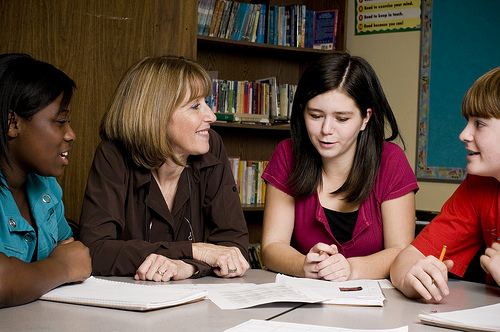 “SAVE THE DATE!”2018 Midwest edTPA Conference“Raising the Bar”Friday, May 4, 2018 ISU Alumni Center, 1101 N. Main Street, Normal, IllinoisRegistration and Light Breakfast at 8:30 amWith Keynote Speaker … Anne Marie Fenton, Georgia Professional Standards CommissionAnd Workshop Strands Including:  Preparing Candidates for the edTPA  Honing Candidate Support Sharpening Academic Language MindfulnessEstablishing Effective P-12 Partnerships edTPA Research and Data UseOpen registration begins on January 8th , 2018 and closes upon capacity or by April 13th .  Registration fee is $45 per participant to include light breakfast, lunch and keynote speaker, in addition to a rich array of implementation workshops and multi-state networking opportunities. Free on-site parking is included!